Milý prvňáčku, do první třídy budeš potřebovat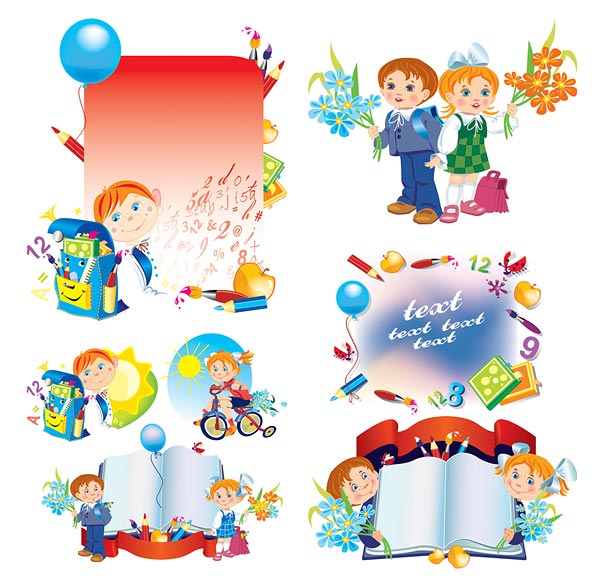 Učebnice Učebnice děti dostanou ve škole. Doma si je obalí a přinesou zpět do školy. Každý žák bude mít svůj pořadač, do kterého si bude ukládat své učebnice.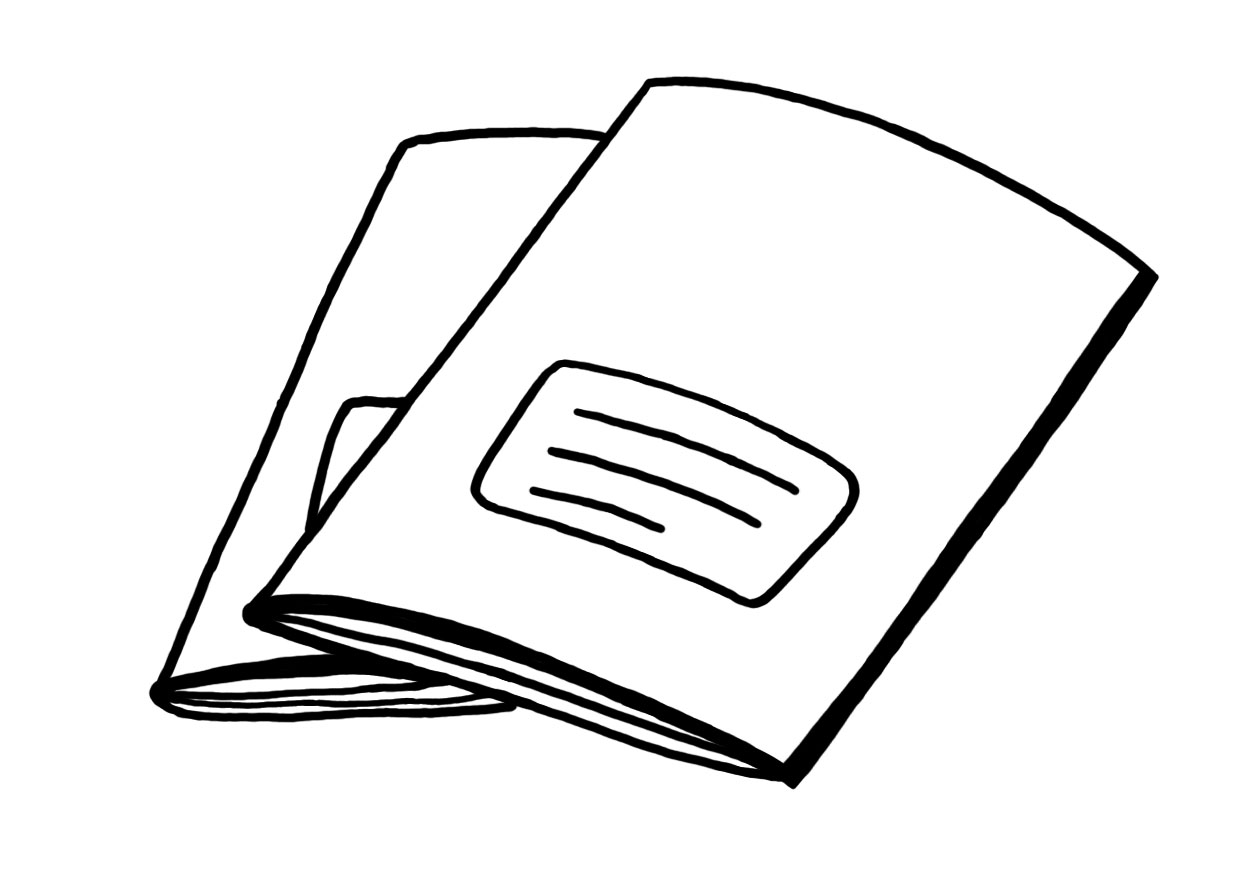 Sešity: 5 sešitů č.511 (nejlépe již s pomocnými linkami)2 sešity č.512 (nejlépe již s pomocnými linkami)1 sešit 624 (malý notýsek) a obaly na něVýtvarná výchova: 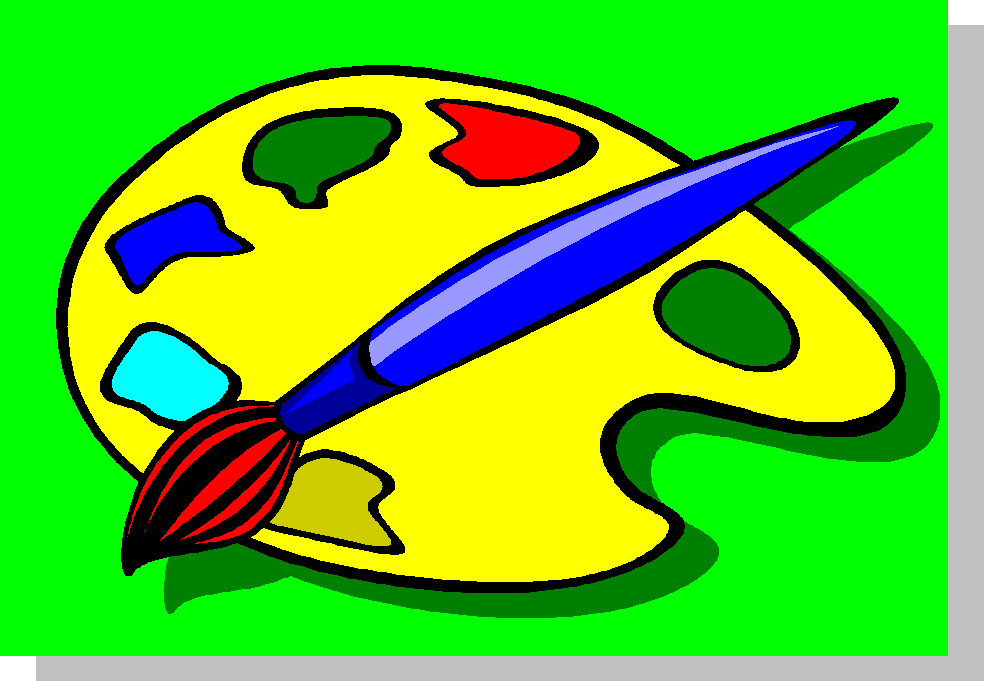 Dlouhé triko nebo zástěrku, 30 čtvrtek A4, 20 čtvrtek velikosti A3,Složku barevných papírůigelitový ubrus jako podložku na malování - nutné, modelínu, lepidlo tuhé, lepidlo tekuté– Herkules, vodové barvy,temperové barvy, voskovky, tuš černá, křídy na malování (ne na tabuli), kulatý štětec č. 8 a č. 5, 1 plochý štětec č. 12. Doporučuji věci umístit do kufříku nebo papírové krabice.Pomůcky do penálu: 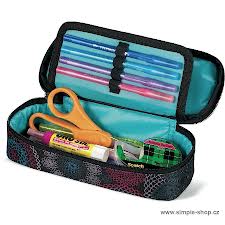 3 tužky č.2 – doporučuji trojhrannépastelky – doporučuji trojhrannéořezávátko, pero Tornádo – trojhranný úchop (budeme potřebovat až v období kolem  Vánoc)gumu, nůžkyTělesná výchova: 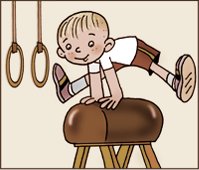  Sportovní oblečení, boty do tělocvičny. Ostatní pomůckybalík kancelářských papírů, přezůvky, 2 balíky papírových kapesníků, menší ručník, desky na písmena a čísla.                  Prosím rodiče, aby svým dětem vše podepsali.Těším se na tebe, tvá paní učitelka Petra Vejvodová